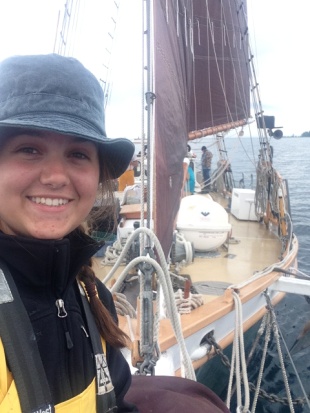 The winning applicant must secure transportation to and from the Inland Seas Dock in Suttons Bay Michigan.  This program will run Wednesday June 25through Friday June 27, 2018 at the Inland Seas Dock.Purpose:The purpose of this program is to provide unique learning opportunities for young women who have an interest in environmental and aquatic science. This experience will foster an increased interest in science and a life-long commitment to Great Lakes stewardship.Opportunity:During the course, students will carry out research projects related to the ecology of Lake Michigan. To accomplish the research objectives, students will learn to perform water chemistry tests, determine the thermal structure, collect plankton, fish and benthic organisms, and analyze lake sediments. Students will also record weather observations several times a day for the National Weather Service. Finally, students will enter their data on the shipboard computer for analysis, as well as prepare and present a short research report. Research results will be posted on ISEA's website www.schoolship.org. The results will then be available at the students' home communities via the Internet.Integral with the science program is the experience of shipboard life and the demands of sailing atraditionally-rigged vessel. Students will learn boating safety, navigation and sailing theory and practice, stand watch, help in the galley, and assist the crew with all phases of vessel operation. Team-building techniques will promote the student's ability to work cooperatively.Criteria for Participants:• Female students residing in Otsego county and currently in grades 9 - 11.• An interest in science, as evidenced by successful school experience in science classes.• A willingness to be an active participant in hands-on learning.• Previous outdoor education experience, such as camping.• Interest or experience in sailing or boating.Completed Applications must be postmarked by June 1, 2018:The Zonta Club of Gaylord AreaP.O. Box 2203Gaylord, MI 49734Contact Information: GaylordZonta@gmail.com Or Zonta Club of Gaylord Area President: Amber Theriault 989-731-1841     &      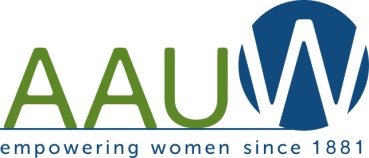 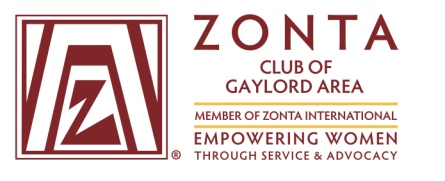 This 2017 program for an Otsego County student has been sponsored by both the American Association of University Women Gaylord Area Branch and the Zonta Club of Gaylord Area.More information about Inland Seas Education Association, including videos, can be found athttp://www.schoolship.org/content/young-women-science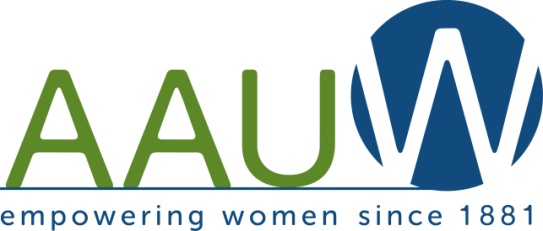 American Association of University WomenGaylord Area BranchThe American Association of University Women (AAUW) is a nationwide organization that advances equity and education for women and girls. The Gaylord Area Branch empowers through scholarships, educational programs and honoring the achievements of local women. For more information contact us at aauwgaylord@gmail.com https://www.facebook.com/AAUW.Gaylordhttp://gaylord-mi.aauw.net/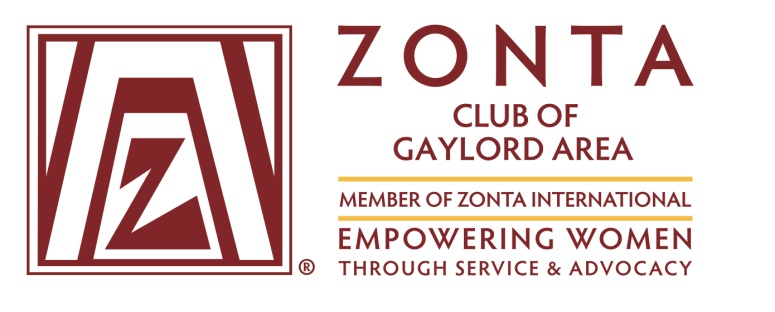 Zonta International envisions a world in which women's rights are recognized as human rights and every woman is able to achieve her full potential.  In such a world, women have access to all resources and are represented in decision making positions on an equal basis with men.  In such a world, no woman lives in fear of violence.  Zonta International is a leading global organization of professionals empowering women worldwide through service and advocacy. Zontians all over the world volunteer their time, talents and support to local and international service projects, as well as scholarship programs aimed at fulfilling Zonta's mission. For more information contact us at GaylordZonta@gmail.comwww.Zonta.orgwww.Zonta15.org/Gaylord.htmlhttps://www.facebook.com/ZontaClubGaylordArea STUDENT’S NAME___________________________________________ AGE_____________SCHOOL NAME__________________________________GRADE LEVEL______GPA______HOME ADDRESS_______________________________________________________________CITY________________________________________STATE_______ZIP_________________DAY PHONE (____)__________________EVE. PHONE (____)_________________________E-MAIL_______________________________________________________________________PARENT(S) NAME _____________________________________________________________PARENT(S) SIGNATURE________________________________________________________The winning applicant must secure transportation to and from the Inland Seas Dock in Suttons Bay Michigan.  This class begins the morning of Wednesday June 25, 208 at the Inland Seas Dock and will return on Friday June 27, 2018.  Should a student fail to show without prior warning, they may be responsible for reimbursing the scholarship funds.  Cancellations are accepted before June 10, 2018.Attach a transcript with proof of your current grade point average.Please write an answer, in 200 words or less to the question:  “What personal experiences in the outdoors (such as camping) have prepared you for this adventure?  Please include your boating/sailing experiences or interest.”Please write an answer, in 200 words or less to the question:  “Why would you like to participate in this program and how do you think this experience will advance your interest in the sciences?”Please write an answer, in 200 words or less to the question:  “What is your personal interest in the sciences and what people or events in your life encouraged this interest?”SCIENCE TEACHER’S NAME ___________________________________________________SCIENCE TEACHERS SIGNATURE _______________________________________________Teachers, in the space below, please write a short recommendation as to why this applicant should be chosen for the Inland Seas Young Women in Science Program: _________________________________________________________________________________________________________________________________________________________________________________________________________________________________________________________________________________________________________________________________________________________________________________________________________________________________________     &      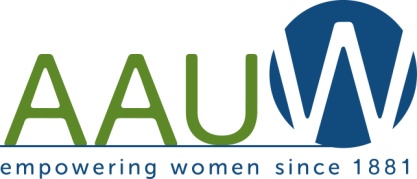 